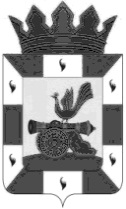 АДМИНИСТРАЦИЯ МУНИЦИПАЛЬНОГО ОБРАЗОВАНИЯ«СМОЛЕНСКИЙ РАЙОН» СМОЛЕНСКОЙ ОБЛАСТИ	П О С Т А Н О В Л Е Н И Еот 29.12.2023 № 2632 В соответствии со статьями 65, 79 Федерального закона от 29.12.2012 № 273-ФЗ «Об образовании в Российской Федерации», постановлением Администрации Смоленской области от 30.05.2017 № 351 «Об установлении максимального размера платы, взимаемой с родителей (законных представителей), за присмотр и уход за детьми в государственных и муниципальных образовательных организациях, реализующих образовательную программу дошкольного образования, находящихся на территории Смоленской области» (в редакции постановления Администрации Смоленской области от 25.12.2023 № 257), в целях регулирования порядка определения и взимания родительской платы за присмотр и уход за детьми, в муниципальных бюджетных образовательных организациях, реализующих образовательную программу дошкольного образования, находящихся на территории муниципального образования «Смоленский район» Смоленской области АДМИНИСТРАЦИЯ МУНИЦИПАЛЬНОГО ОБРАЗОВАНИЯ «СМОЛЕНСКИЙ РАЙОН» СМОЛЕНСКОЙ ОБЛАСТИ ПОСТАНОВЛЯЕТ:1.  Внести в постановление Администрации муниципального образования «Смоленский район» Смоленской области от 07.12.2021 № 2215 «Об установлении платы, взимаемой с родителей (законных представителей) за присмотр и уход за детьми, осваивающими образовательные программы дошкольного образования в муниципальных бюджетных образовательных организациях, осуществляющих образовательную деятельность в муниципальном образовании «Смоленский район» Смоленской области» следующие изменения:  1.1. Пункт 1  изложить в следующей редакции:«1. Установить плату, взимаемую с родителей (законных представителей) за присмотр и уход за детьми, осваивающими образовательные программы дошкольного образования в муниципальных бюджетных образовательных организациях, осуществляющих образовательную деятельность в муниципальном образовании «Смоленский район» Смоленской области:- режим пребывания: сокращенный 9-10 часовой:1 – 3 года: 139 рублей  01 копейка в день;  3 – 7 года: 170 рублей  57 копеек в день;       - режим пребывания: полный 12 часовой:1 – 3 года: 154 рубля 71 копейка в день;3 – 7 года: 189 рублей 17 копеек в день.».      2.  Настоящее постановление  вступает  в силу после опубликования в газете «Сельская правда» и распространяется на правоотношения, возникшие с 01.01.2024 года.3. Контроль за исполнением настоящего постановления возложить на председателя комитета по образованию Администрации муниципального образования «Смоленский район» Смоленской области (И.В. Лонщакова).Глава муниципального образования«Смоленский район» Смоленской области                                    О.Н. Павлюченкова О внесении изменений в постановление Администрации муниципального образования «Смоленский район» Смоленской области от 07.12.2021 № 2215